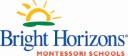         Snack Menu		Monday	Morning  		Oatmeal Cereal Bar with bananas and water 	Afternoon  	Red pepper and cucumber salad and waterTuesday	Morning		Strawberry, cream cheese roll ups and water	Afternoon		Whole wheat pita with plain hummus and waterWednesday	Morning 		Apple slices w/Sunflower Seed Butter and waterAfternoon		Yogurt, graham crackers and bananas and water                              ThursdayMorning	Fruit Salad with greek yogurt and water Afternoon		Wheat crackers with cheddar cheese and water                                FridayMorning		Bagel with cream cheese and waterAfternoon		Cottage cheese with peaches and water